Committee Meeting – Headmasters CottageWednesday 7:00pm, 5th February 2014MINUTESCOMMITTEE MEMBERS PRESENT: David Hazlehurst, Judy Roberts, Tony Morris, Rod Barnes, Bob Richardson, Phil Robson, Paul Porteous,  Robert Noack, Dean CroweOthers: Yvonne Robson, Ken Spencer Ralph Southwell, Louise & Ben Mason,  Greg PalthorpeApologies:  Peter Howard, David Fussell Louise and Ben Mason – Childcare Centre proposal: Louise and Ben presented their proposal.  Future of the School site: Ralph Southwell presented on a proposal for Hall Rotary to occupy one of the currently vacant buildings as a storage facility.Hall Pre-School Parents Association: Greg Palthorpe referred to correspondence with previous Committee on potential amalgamation with the VHDPA. Proposal referred to David Fussell for advice.MINUTES OF PREVIOUS MEETING - AcceptedCORRESPONDENCE - NilTREASURER’S REPORTAccount signatures – David Hazlehurst proposed Alistair Crombie and John Starr removed and Tony Morris and John Starr added. Seconded by Dean Crowe. Accepted.Updates on priorities & projectsReview operation of website. Treasurer (Rod) to co-ordinate with Alastair to align membership list and addresses with accounting system. Hall Village Heritage Officer.  Phil to finalise job description.Snezana Dimitrovska, Senior Traffic Engineer, TaMS. Tony Morris to draft follow up letter to 22nd November.  Bob to circulate a list of events for Committee members to add to and liaise with Alastair on notifications for the website.Victoria St gardens. Bob to follow up account with Rotary. Gavin to develop proposal for the remaining gardens.Pavilion – Rod and Tony to develop proposals for new Pavilion tables, chairs and fridge and for revised fees. Cricket on playing field. Dean spoke to Brian Ashcroft to explore possibility of artificial turf being laid on existing concrete pitch. No support.  Next meeting – 5 March and then 16 April. Secretary. VHDPA. Bob Richardson. 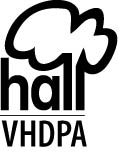 Village of Hall and District Progress Association Inc.VHDPA Inc.PO Box 43 Hall  ACT  2618www.hall.act.auPresident:  David Hazlehurst.